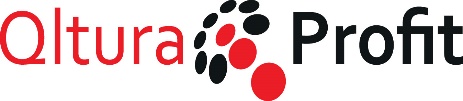 INFORMACJA O ZMIANACH REGULAMINU I ZASAD KORZYSTANIA Z KUPONÓW QLTURAPROFIT Drodzy Użytkownicy Kuponów QlturaProfit,Uprzejmie informujemy, że w związku z nową odsłoną naszej strony internetowej www.vanitystyle.pl, która scali nasze strony produktowe, z dniem 11.10.2023r. zmianie ulega Regulamin i zasady korzystania z kuponów QlturaProfit.W związku z powyższym w:Definicjach Seansu oraz Spektaklu;§2 ust. 1 i 6 Regulaminu;Rozdziale II ust. 3 Regulaminupoprzedni adres strony internetowej: www.qlturaprofit.pl zostaje zastąpiony adresem: www.vanitystyle.pl. 